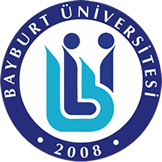 BAYBURT ÜNİVERSİTESİ BİLGİ İŞLEM DAİRE BAŞKANLIĞIÖĞRENCİ E-POSTA ADRESİ ŞİFRE SIFIRLAMA İSTEK FORMU          Üniversitemizin vermiş olduğu ve kullanmakta olduğum ………………………………………..@ogr.bayburt.edu.tr mail adresimin şifresini unutmuş bulunmaktayım. Mail adresimin şifresinin restart edilip yeni şifremin bana bildirilmesini talep etmekteyim.TC Kimlik No			:Öğrenci   No			:										Fakülte / Yüksekokul / Enstitü	:Kadro Unvanı			:Adı				:Soyadı				:Doğum Yeri			:Doğum Tarihi			:Cep Telefon No (Zorunlu)       	:E-mail Adresi                                       :                                                                   @ogr.bayburt.edu.trYukarıdaki bilgilerin tarafıma ait olduğunu beyan eder e-mail adresinden ve şifremden doğacak her türlü sorumluluğu kabul ederim            Tarih										İmza………/………./……….								………………………………….Kullanıcı Şifre Restart Eden Personel ve İmzası         ………………………………………………………………………                               İMZA                                                                                                                                                                  ONAY